Please replace all highlighted areas with your customer and company information and delete these instructions please.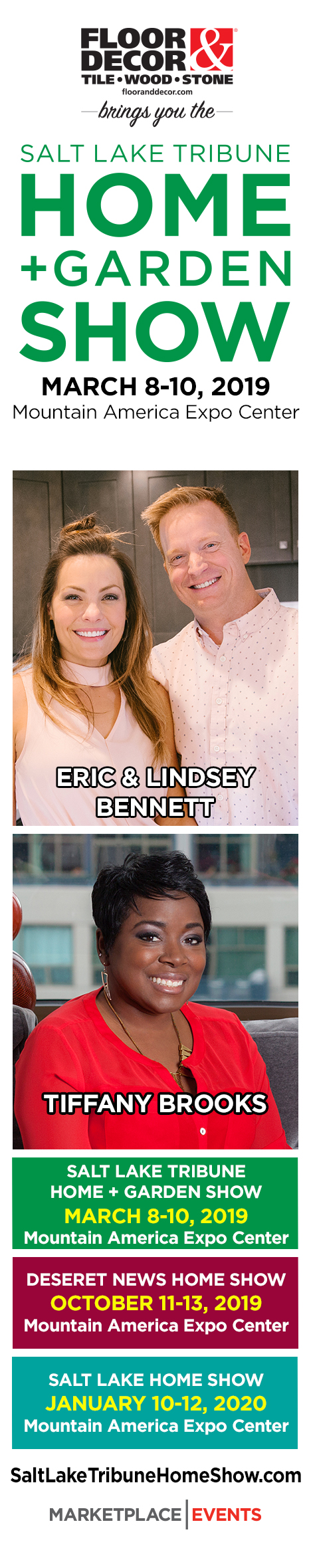 Date, Jane Johnson	1234 Any Where DriveAnywhere, USA                           Dear Jane,                                    Please accept this invitation to join us at the Salt Lake Tribune Home + Garden Show Mar 8-10, 2019 happening at the Mountain America Expo Center. Find innovative products, new ideas, practical advice and great deals with hundreds of industry experts all under one roof! 3 DAYS ONLY to shop, compare, and save!HGTV’s Desert Flippers Eric and lindsey bennett
You may know them from the hit HGTV’s DESERT FLIPPERS. Since 2015 the property power couple have been hosts of their own HGTV show. Eric, a savvy real estate entrepreneur and financier; Lindsey, a construction planner, manager and designer.  Don’t miss Desert Flippers on the Garden Stage March 8-10, 2019HGTV’s tiffany brooks
Interior designer and HGTV host and “HGTV’s Design Star’s” 8th season winner, Tiffany Brooks is inspired by the FunkEEness in people, objects and environments.  Catch her fun take on design as she encourages you to design what you need to truly love your space!  Tiffany will be on Garden Design Stage March 8-9, 2019.Please print and bring this letter with you to any of the 3 entrances for 2 (TWO) free entries (a $24 value) courtesy of (Insert your company name here along with any other show special or company information you wish)  This letter MUST be surrendered at any entrance at the Mountain America Expo Center. If you have any questions before the show, please feel free to call me (Insert your contact information)I look forward to seeing you at the show!Sincerely,(Your name & company here           )  